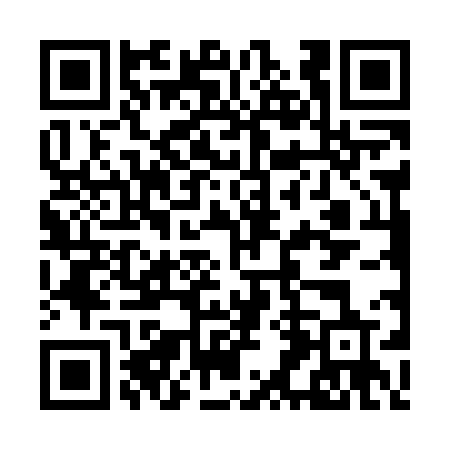 Ramadan times for Country Terrace, Georgia, USAMon 11 Mar 2024 - Wed 10 Apr 2024High Latitude Method: Angle Based RulePrayer Calculation Method: Islamic Society of North AmericaAsar Calculation Method: ShafiPrayer times provided by https://www.salahtimes.comDateDayFajrSuhurSunriseDhuhrAsrIftarMaghribIsha11Mon6:436:437:511:465:087:417:418:4912Tue6:416:417:491:455:087:427:428:5013Wed6:406:407:481:455:097:437:438:5114Thu6:396:397:471:455:097:437:438:5115Fri6:376:377:451:445:097:447:448:5216Sat6:366:367:441:445:107:457:458:5317Sun6:356:357:431:445:107:467:468:5418Mon6:336:337:411:445:107:467:468:5519Tue6:326:327:401:435:107:477:478:5520Wed6:306:307:391:435:117:487:488:5621Thu6:296:297:371:435:117:497:498:5722Fri6:286:287:361:425:117:497:498:5823Sat6:266:267:351:425:117:507:508:5924Sun6:256:257:331:425:117:517:519:0025Mon6:236:237:321:425:127:527:529:0026Tue6:226:227:311:415:127:527:529:0127Wed6:206:207:291:415:127:537:539:0228Thu6:196:197:281:415:127:547:549:0329Fri6:186:187:271:405:127:557:559:0430Sat6:166:167:251:405:137:557:559:0531Sun6:156:157:241:405:137:567:569:051Mon6:136:137:231:395:137:577:579:062Tue6:126:127:211:395:137:587:589:073Wed6:106:107:201:395:137:587:589:084Thu6:096:097:191:395:137:597:599:095Fri6:076:077:171:385:138:008:009:106Sat6:066:067:161:385:138:008:009:117Sun6:056:057:151:385:148:018:019:128Mon6:036:037:131:375:148:028:029:129Tue6:026:027:121:375:148:038:039:1310Wed6:006:007:111:375:148:038:039:14